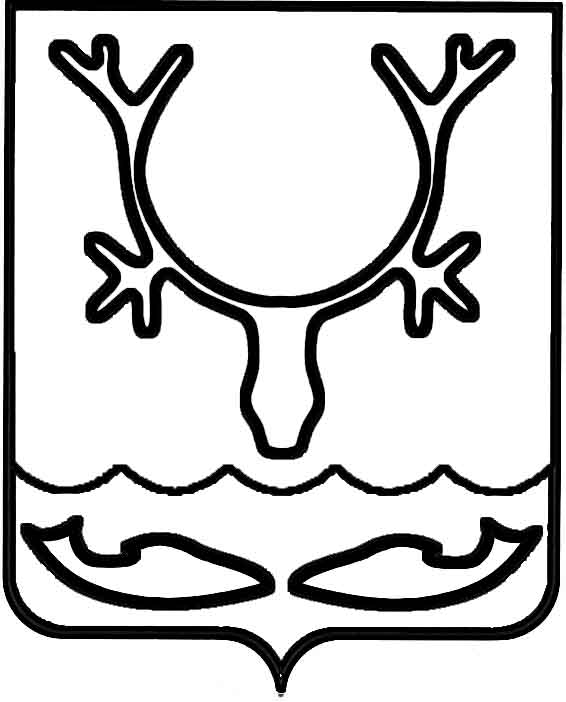 Администрация МО "Городской округ "Город Нарьян-Мар"ПОСТАНОВЛЕНИЕот “____” __________________ № ____________		г. Нарьян-МарВ соответствии с постановлением от 12.01.2017 № 30 "Об определении видов обязательных работ и перечня организаций, в которых лица по приговору (постановлению) суда отбывают наказание в виде исправительных и обязательных работ на территории муниципального образования "Городской округ "Город Нарьян-Мар" Администрация МО "Городской округ "Город Нарьян-Мар"П О С Т А Н О В Л Я Е Т:Признать утратившими силу:-	постановление Администрации МО "Городской округ "Город Нарьян-Мар" от 05.09.2014 № 2146 "Об объектах и видах работ для отбытия осужденными наказания в виде обязательных и исправительных работ на территории муниципального образования "Городской округ "Город Нарьян-Мар";-	постановление Администрации МО "Городской округ "Город Нарьян-Мар" от 30.03.2016 № 359 "О внесении изменений в Перечень объектов и количество в них рабочих мест для отбытия осужденными наказания в виде обязательных и исправительных работ на территории муниципального образования "Городской округ "Город Нарьян-Мар";-	постановление Администрации МО "Городской округ "Город Нарьян-Мар" от 06.06.2016 № 648 "О внесении изменений в Перечень объектов и количество в них рабочих мест для отбытия осужденными наказания в виде обязательных и исправительных работ на территории муниципального образования "Городской округ "Город Нарьян-Мар".Настоящее постановление вступает в силу со дня подписания и подлежит официальному опубликованию.1601.201753О признании утратившими силу постановлений Администрации МО "Городской округ "Город Нарьян-Мар"Глава МО "Городской округ "Город Нарьян-Мар" Т.В.Федорова